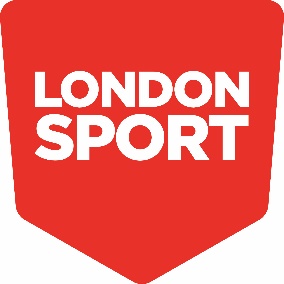 August UpdateContentsPlease use the following links to access the sections relevant to your field of work HeadlinesActive London agenda releasedNew healthy schools rating scheme Need a specialist in facilities and space?London Sport begins income generation partnership with OaksHouse of Sport marks two-year anniversaryConnect Series explores Sport and Youth Violence UpdatesFundingChildren and Young People  Disability and InclusionFacilities & SpacePeople, Places and CommunitiesPhysical Activity for HealthTechnology for ParticipationWorkforceGeneral NewsJobsLondon Sport HeadlinesOPPORTUNITY: Active London agenda releasedAn outline agenda for Active London has been released as delegates continue to snap-up spaces for London Sport’s partner engagement event. Active London, the largest annual conference dedicated wholly to the future of physical activity and sport in the nation’s capital, will return in September to explore the ways that innovation is changing physical activity and sport across London. Find out more.OPPORTUNITY: New healthy schools rating schemeThe Department for Education has announced a healthy schools rating scheme which recognises and encourages schools’ contributions to pupils’ health and wellbeing. As part of completing the Active Lives CYP survey, each school will receive a bespoke report. If your school is interested in completing the assessment contact Megan.OPPORTUNITY: Need a specialist in facilities and space?London Sport are looking at the role we could play supporting the development and management of facilities in London. This could include leisure contracts, playing pitch strategies, opening up community space, guidance on new facilities, grey space development, active environment or parks development. Email ideas to Lorna by Friday 16 August.NEWS: New income generation partnership with Oaks
The new relationship with Oaks focuses on securing new income for the London Sport and its partners, supporting their mission to make London the most physically active city in the world. Read more here.NEWS: House of Sport marks two-year anniversary
August 2019 marks the two-year anniversary of House of Sport, an innovative project from London Sport to create a dynamic community of physical activity and sport organisations. London Sport CEO Tove Okunniwa looks back at the past two years.NEWS: Connect Series explores Sport and Youth Violence
London will achieve nothing in its attempts to reduce serious youth violence unless it works more closely alongside young people warned Director of the Violence Reduction Unit Lib Peck at the inaugural London Sport Connect Series event. Read more about the event here.London Sport CalendarLondon Sport UpdatesFundingFUNDING: Fund for projects using sport to support youngsters at risk of crimeSee People, Places and CommunitiesFUNDING: Receive a £25,000 grant for tech ideas enabling better interactions See Technology for ParticipationFUNDING: London Walking and Cycling Grants programme open
TfL's Walking and Cycling Grants programme, administer by Groundwork, will shortly open for funding applications. The programme, which has added a walking component for the first time, offers up to three years of funding for projects that help people typically not involved in walking or cycling to get involved in some capacity.FUNDING: Charities given boost to measure outcomes by National Lottery
Small and medium-sized charities, community groups and voluntary organisations will now be able to access free support when it comes to measuring their impact. The National Lottery Community Fund has launched a new index tool of existing outcome frameworks and indicators as an open resource for the sector.FUNDING: TfL doubles funding for cycling and walking programmesSee Physical Activity for HealthFUNDING: Stronger Communities Fund open See Inclusion and DisabilityFUNDING: Investment in urban parks and green spacesSee People, Places and FacilitiesFUNDING: Walthamstow Stadium Community Sports Trust fundWalthamstow Stadium has received a budget of £250,000 to help increase community participation in sports, recreation and other leisure activities across a five-year period. The programme will be overseen by the Walthamstow Community Sports Trust (WCST) Board with a budget of £50,000 per year for local initiativesFUNDING: Community Green Space Grants The Mayor of London’s Community Green Space Grants are open for applications until 5 pm on Monday 30 September 2019. Grants between £5,000 and £50,000 are available for projects to take place between January and December 2020. Find out moreFUNDING: Investment in urban parks and green spacesPICNIC is the first impact investment fund focused specifically on urban parks and green spaces. It is a £3.3m fund, offering unsecured loans of between £25,000 and £150,000. Each applicant is supported to ensure their growth plan is sustainable, and borrowers are given continuous mentoring to help their ventures thrive.Children and Young PeopleOPPORTUNITY: Department for Education’s #SummerOutdoors campaignThe Department for Education is launching a social media campaign to provide ideas on how to get young people outside this summer. If your organisation is offering activities to parents and young people, send a description of your activities, including type of activity, location, audiences, cost and a contact point to James and Matthew. OPPORTUNITY: Secondary Teacher Training ProgrammeUp to £13.5 million of National Lottery money is being invested into a secondary teacher training programme. Run by a consortium of organisations including the YST, the AfPE, Activity Alliance, the Teaching School Council and the DfE, the programme offers bespoke specialist training and mentoring for up to 17,000 teachers and leaders.NEWS: School Sport and Activity Action PlansChildren will have a greater opportunity to access 60 minutes of daily sport and physical activity under new Government plans. The School Sport and Activity Action Plan will set out a range of new measures to strengthen the role of sport within a young person’s daily routine and explain how teachers and parents can play their part.INSIGHT: NIHR Moving Matters: Interventions to increase activity journalSee Physical Activity for HealthINSIGHT: Teachers give their opinion on the Primary PE and Sports PremiumA report looking at the findings of a primary PE and Sport Premium survey has found that a good deal of progress has been made across the five priority areas which the funding aimed to improve. The survey asked for teachers’ views on the impact of doubling the premium in primary schools. Access the full report.INSIGHT: In sport we trust: How sport can bridge the UK trust deficit reportYoung people from a lower socio-economic groups (SEG) are 23% less likely to trust in people in their neighbourhoods than those from a higher SEG. New evidence from Sported shows that joining a community sport group can give young people, greater trust, a stronger sense of belonging, more close friends, and greater life satisfaction.RESOURCE: How can we make the most of technology in schools?See Technology for ParticipationNEWS: First The Daily Mile Day is huge success More than 25,000 children took part in the first ever The Daily Mile Day for primary schools on Friday 5 July, setting a new London record in the process.OPPORTUNITY: Support to get activities into schoolsClubs or organisations delivering projects or programmes that would like to share their activities with schools can get support from London Sport. If London Sport can help by signposting schools towards your activities, contact Beth.Inclusion and DisabilityFUNDING: Stronger Communities Fund openThe Mayor of London’s Stronger Communities Fund is a one-year rolling programme so you can apply at any time before 15 May 2020 for funding between £2,000 and £5,000. The GLA is looking to fund projects that bring Londoners together from different backgrounds or helps socially isolated Londoners feel better connected.INSIGHT: Taking part with disabled people: Non-disabled people's perceptionsA report from the Activity Alliance, shines a light on non-disabled people's attitudes on inclusive activity with disabled people. Although the results show welcoming signs of improvement, ingrained perceptions are creating barriers in changing the reality of disability, inclusion and sport.NEWS: London Sport supports Activity Alliance Who Says? campaign 
Launched in July, Who Says? was created in response to the Activity Alliance’s recent research (see above), which explored non-disabled people’s attitudes on inclusive activity. Our Specialist Advisor for Disability, Alex Gibbons, has written a blog on London Sport’s support for the campaign here.OPPORTUNITY: DSActive workshop on new Health Swap app
DSActive will be running a talk on Wednesday 7 August about the brand new DSActive Health Swap app. The talk will focus on the health challenges that people with Down's Syndrome face and what the Down's Syndrome Association have done to address those challenges with the design of the Health Swap App.EVENT: VI Sports Day at Fulham FC training ground A day of sports for those with a visual impairment will take place at Fulham FC’s training ground, Motspur Park, on Friday 16 August. There will be a chance for attendees to try a variety of VI Sports such as football, goalball, tennis, and more, before an afternoon of fun small-sided football games. Sign up here.RESOURCE: Make sport everyone's game: Toolkit for LGBT inclusive approachClub Matters has teamed up with Stonewall, a charity focused on promoting the rights and wellbeing of LGBT people, to share a new sports toolkit. The Make Sport Everyone’s Game toolkit is full ways to make your club more inclusive, techniques for spotting and eliminating discriminatory behaviour further support, and resources.RESOURCE: Strategies for reducing the impact of unconscious biasSee WorkforceFacilities & SpaceOPPORTUNITY: Need a specialist in facilities and space?See headlinesNEWS: How can sport adapt to London?​The recent launch of Coca-Cola and Street Games’ new ‘Ball Games Allowed’ campaign has thrown open the questions of both how physical activity and sport can adapt to London, as well as how the city itself can adapt to better enable activity. Community Relationship Officer for Urban Sports, John Arthur, looks at the issues.FUNDING: Two Urban Park and Green Space funds announced From PICNIC (£25,000 and £150,000) and the Mayor of London (£5000 to £50,000) See FundingEVENT: The funding of parksThe Fields in Trust’s Summer of Parks series concludes with a discussion on accessibility on 19 August. The series aims to help communities and organisations revalue parks for their economic benefits instead of the maintenance costs. Fields in Trust highlight good examples and resources on how to fund parks. Find out more.INSIGHT: NIHR Moving Matters: Interventions to increase activity journalSee Physical Activity for HealthRESOURCE: Friends of Parks Groups: Top ten tips for establishing a groupThe Fields in Trust Summer of Parks programme looks at the work being done by Friends groups across the country, this blog from Sarah Royal from the National Federation of Parks and Green Spaces shares her tips on establishing a group.INSIGHT: Healthy Boroughs Scorecard launched
Campaigners in London, including London Living Streets, London Cycling Campaign, CPRE London, RoadPeace, Sustrans and Campaign for Better Transport London, have produced the first London Boroughs Healthy Streets Scorecard. The new scorecard shows wide variation between London boroughs’ progress towards the Mayor’s key transport targets.EVENT: Take over the Thames this SeptemberDon’t miss the chance to take part in a brand-new kayak, canoe, stand-up paddle boarding and rowing event that takes place through the heart of London. Regatta London will be ‘Taking over the Thames’ on 29 September. Find out more.NEWS: Ordnance Survey call for activities in the outdoors See Technology for Participation OPPORTUNITY: Case studies wanted for Active London workshopSee People, Places and CommunitiesPeople, Places and CommunitiesFUNDING: Fund for projects using sport to support youngsters at risk of crimeThe Impact Partnerships Fund is part of the Mayor's Sport Unites programme and Young Londoners Fund. It will provide funding for two-year projects that use physical activity and sport to support young people aged 10-25 who are at risk of getting involved in crime. Expressions of interest close on 14 August 2019. Find out more.OPPORTUNITY: Case studies wanted for Active London workshopLondon Sport are looking for a couple of case studies for an Active London workshop entitled; Is London designed for sport? If you, or someone you know, has been involved in the redevelopment of an indoor or small outdoor space to incorporate more physical activity, get in touch with John.NEWS: Environmental measures with unexpected benefits?Londoners may have seen the news of the roll-out of a new wave of public drinking fountains, backed by the Mayor of London and Thames Water. And while that’s good news for the environment, and perhaps even better news for overheating Londoners, it may transpire to be good news for physical activity in London as well. Here’s why.INSIGHT: NIHR Moving Matters: Interventions to increase activity journalSee Physical Activity for HealthRESOURCE: Local delivery pilot community of learning webinar Catch up on a Sport England webinar exploring the collective learning to date from the local delivery pilots. The webinar looks at the expanding learning and themes that are most commonly occurring across the pilots. It was led by Naomi Shearon, Sport England's strategic lead for market insight.FUNDING: Investment in Urban Parks and Green SpacesSee Facilities and SpacePhysical Activity for HealthOPPORTUNITY: Active Ageing Community of Practice
September's Community of Practice is being held in conjunction with the London Physical Activity for Health Network and will focus on Active Ageing. The event will be held on the 11 September at The Institute for Sport, Exercise and Health. Keep your eye on the London Sport events page for the booking form coming soon.FUNDING: TfL doubles funding for cycling and walking programmesTransport for London has announced that applications are open for more than £500,000 of grants for community and not-for-profit groups that encourage people to walk and cycle. TfL hope to award funding to at least one project in every London borough. Find out more.INSIGHT: NIHR Moving Matters: Interventions to increase activity journalNational Institute for Health Research (NIHR)-funded research has evaluated interventions to increase physical activity for individuals and populations. The research features over 50 published and ongoing studies. Evaluations range from programmes in schools and communities to changes in transport and the environment.NEWS: Green Paper - Advancing our health: prevention in the 2020sThe Cabinet Office and Department of Health and Social Care have outlined proposals to tackle the causes of preventable ill health in England. They are inviting views on the proposals to help people live healthier, happier lives for longer. Find out more.NEWS: Chief Medical Officer annual report 2019: Partnering for progress
Global health security is only as strong as its weakest link and increasing levels of non-communicable diseases could undermine health systems according to Professor Dame Sally Davies. Her report consists of 21 letters from global health leaders to Dame Sally, her responding summary, recommendations and epilogue. Read more.Technology for Participation
FUNDING: Receive a £25,000 grant for tech ideas enabling better interactions 
The Tech to Connect Challenge is looking to help civil society develop their early stage ideas for tech that enables more or better interactions between people. Tech can be alienating or divisive for those that are isolated, so help civil society translate their knowledge into good ideas for new ways to connect people. Apply by 7 August.OPPORTUNITY: Open up a world of data with Open SessionsOpen data makes it easier for everyone to find and book activities and for you to understand provision within your borough. It makes it easier for Londoners to be active by increasing accessibility and helps populate activity finders such as Get Active. To find out more about Open Sessions email London Sport here.INSIGHT: What can we learn from the UK Consumer Digital Index 2019?
The Consumer Digital Index 2019 is the UK's largest study of transactional, behaviour and attitudinal research based on data from 1m consumers.INSIGHT: Which behaviours fuel an innovative culture in government?A new blog from Nesta looks at the welcome shift by governments around the world to invest in new skills for today’s public servants. The blog explores these new skills, the attitudes, behaviours and mindsets that underpin them.RESOURCE: How can we make the most of technology in schools?Technology can't solve all the challenges facing education systems around the world, but it can play a crucial role in supporting schools to improve and innovate. A new report examines the challenges for technology in schools through nine case studies from schools around the world.NEWS: OpenActive in the outdoors
OpenActive are looking to work with organisations that can open up or use data about outdoor opportunities. Open data in the outdoors will be used, for example, by Ordnance Survey as they develop their outdoors activity finder, in the run up to national Get Outside Day on 29 September. Find out more.OPPORTUNITY: Get your product on ConnectSportConnectSport is a not-for-profit directory of organisations using sport and physical activity to generate positive social outcomes. Their suppliers section is a marketplace for the physical activity and sport sector to find services/products they could source.Workforce
OPPORTUNITY: Secondary Teacher Training programmeSee Children and Young PeopleINSIGHT: Report evaluates impact of pilots investigating social prescribingThe journey towards a sporting workforce that meets the needs of less active Londoners reached an important milestone with the release of a new report. Authored by academics from the University of Kent, it evaluates the impact of pilot projects looking at the role of social prescribing in challenging physical inactivity. Read more.RESOURCE: Strategies for reducing the impact of unconscious biasUK Coaching provides six tips and common strategies to help coaches ensure they are making the right decisions for the right reasons instead of being influenced by unconscious bias. Discover more here.CASE STUDY: Person-centred coaching key to improving mental healthSometimes, you just need to know that the group you are joining will understand the challenges you face everyday, not just in being active. This article explores the impact of physical activity on mental health through the eyes of a runner and her experiences joining a beginners group for women living with mental health problems.EVENT: Calls for triathlon volunteers
British Triathlon is seeking volunteers to support the Accenture Mixed Relay Triathlon Canary Wharf 2019 on the evening of 10 September 2019. The relay is a unique, fun and competitive triathlon. A variety of volunteering roles are available on event day and all volunteers will receive a free event t-shirt. Contact Adam.RESOURCE: Podcast: Improve your club finances 
The latest Sport and Recreation Alliance podcast looks at the Community Amateur Sports Club (CASC) Scheme. The scheme allows local amateur sports clubs to register with HMRC and benefit from a range of tax and giving benefits.General News
OPPORTUNITY: House of Sport Themed Briefing
The next House of Sport Themed Briefing will look at the role of nutrition in sport and the dangers of under fuelling. Renee McGregor, co-founder of #TRAINBRAVE, and Dr Nicky Keay, sports and dance endocrinologist and expert in sports and exercise medicine will be speaking. Email to join us on August 14 at 11am.OPPORTUNITY: Diversification of the Sports Media ProgrammeAs part of the EURO 2020 community engagement programme, the Mayor of London has teamed up with Black Collective of Media in Sport (BCOMS) to offer under-represented young Londoners the opportunity to gain experience in sports journalism. Applications are now open; see here or contact Gareth.EVENT: Get tickets for £1 to the 2019 World Para Swimming Championships
This September the London Aquatics Centre will host the 2019 World Para Swimming Championships and this is your opportunity to get tickets from £1. Located on the Queen Elizabeth Olympic Park, the event will be a key qualifier for the Tokyo 2020 Paralympic Games. Register for your tickets today. NEWS: New Minister for Digital and Sports
As part of the government reshuffle conducted in July 2019, Nigel Adams MP has been appointed as the new Minister of State for Digital & Sports. The move is part of a wider set of new Ministerial appointments to DCMS which sees Nicky Morgan appointed Secretary of State for Digital, Culture, Media and Sport. Full story. JobsLondon Sport: London Sport are looking for a Relationship Manager to support the work we do with partners across the capital. Deadline: Sunday 1 September 2019.ukactive: ukactive are searching for a Head of Inclusion to join them on a permanent contract in their Holborn office. Deadline: 13 August 2019.Chelsea FC: Chelsea FC Foundation are recruiting a Project Officer (Workforce Development). Location: Cobham Training Ground/St. Mary's UniversityKeeping up to date with London SportThese updates are sent on the first week of each calendar month. If you would like us to consider content for inclusion, ensure this has been sent by the first of each month.For other news visit the London Sport website. Our social media accounts provide live updates and engagement on Twitter, Facebook, LinkedIn and Instagram. London Sport provides news and highlights from across the sport sector in London:London Sport Newsletter – sign up hereDateTimeEventLocationNotesAugust1411.00-12.00House of Sport Themed BriefingHouse of SportTheme: Nutrition & SportSeptember10All dayActive London30 Euston SquareClick here for more information1109.00-12.00Community of Practice: Active AgeingHouse of SportMore information to follow1818.00-21.00UK Coaching Safeguarding and Protecting Children WorkshopHouse of SportClick here for more informationOctober1-31-Satellite Clubs open round funding opens-2409.00-12.00Community of Practice: Women and GirlsHouse of SportMore information to follow